The Sue White Fund for Africa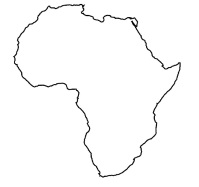 Studentship Application FormThe Sue White Fund for Africa provides funding to enable students to study for a PhD award at Cranfield University in a topic related to Prof. White’s research. The fund is financed by a generous donation to the university made by Prof. White through her estate. Up to three awards will be made in each calendar year. The deadline for applications is May 31st. Students must commence their studies by October 1st. An academic member of the fund’s management group will be appointed to each student review panel. The fund will support proposals which seek funding for projects in any area of research into water & sanitation with special preference for studies on catchment processes and water management. Projects should involve fieldwork in Africa, with preference given to studies in Ghana, Zambia, Botswana, Namibia, Malawi, or Tanzania; all countries that Prof. White had strong links with. The student should spend the majority of their time based in Africa and the first two months of their registration at Cranfield.Eligible students will have at least a first class or higher second class undergraduate degree. Transferable skills training will be made available to funded students through the WiRE Centre for Doctoral Training. Proposals will need to confirm that additional project costs such as travel, consumables, equipment etc. will be covered by contributions from other sources (e.g. by an industrial project sponsor or collaborator). A minimum contribution of £5,000 per annum is required. The student bursary and PhD fees will be covered by the Sue White Fund. The bursary will vary depending on the country where the research is being undertaken. This form should be completed and submitted by a potential student supervisor who has already identified a project sponsor and student. Applications are evaluated by a panel comprising senior staff from Cranfield Water Science Institute and a representative from SAFAD, an appropriate development charity run exclusively by students at Cranfield University.For more details on bursary levels, contact Tania Rice (t.c.rice@cranfield.ac.uk).Please note that submission of this form will be taken as confirmation that any project sponsor(s) is/are committed to providing as a minimum the cash support specified in 3 (above). Completed proposals should be emailed to Tania Rice – t.c.rice@cranfield.ac.uk  The deadline for applications is May 31st each year. The outcome of the application will typically be confirmed by 30th June.I. Completion NotesImportant datesApplication deadline: 31 MayApplication confirmations: by 30 June Start date: 1 OctoberII. Project detailsTitle of ProjectProject sponsor(s) or collaborator(s)OrganisationProject sponsor(s) or collaborator(s)Contact NameProject sponsor(s) or collaborator(s)EmailProject sponsor(s) or collaborator(s)TelIf more than one sponsor is involved, please provide detailsAcademic supervisorNameAcademic supervisorEmailAcademic supervisorTelAcademic supervisorSchool / Theme / CentreProposed second supervisorName & emailWhich country will project fieldwork be conducted in?Proposed host institution1. Please describe the project under the headings provided (min 500 words).Background / rationaleResearch challenge / questionsMethodologyAnticipated outcomes & benefits for the sponsoring organisation and other stakeholders2. Describe the potential scientific contribution of the project together with any other innovative aspects (min 100 words).3. Please provide a breakdown of the support (cash and in-kind) being provided by the project sponsor(s) / collaborator(s). If more than one is involved, provide detail of how each is contributing to the study. The minimum required cash contribution is £5,000 per anum for three years.4. Please attach a full CV for the student. 